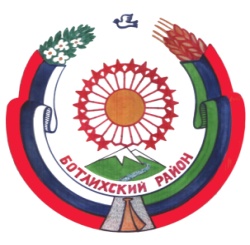 РЕСПУБЛИКА ДАГЕСТАНСОБРАНИЕ ДЕПУТАТОВ МУНИЦИПАЛЬНОГО РАЙОНА «БОТЛИХСКИЙ РАЙОН»368970; ул. Центральная, 130, с. Ботлих, Ботлихский район, Республика Дагестан.                                                                                                                                                                                             Решение № 8шестой сессии Собрания депутатов муниципальногорайона «Ботлихский район» седьмого созываот 24 июня 2021 г.                                                                               с. БотлихО внесении изменений в решение Собрания депутатов муниципального района «Ботлихский район» «О бюджете МР «Ботлихский район» на 2021 год и на плановый период 2022-2023 годов»В соответствии с Бюджетным кодексом РФ, Уставом муниципального района «Ботлихский район» и Положением о бюджетном процессе в муниципальном районе «Ботлихский район», Собрание депутатов муниципального района «Ботлихский район» решает:1. Внести изменения в решение Собрания депутатов МР «Ботлихский район» от 29 декабря 2020 года № 2 «О бюджете МР «Ботлихский район» на 2021 год и на плановый период 2022-2023 годов» согласно приложениям №1,2,3. 2. Опубликовать настоящее решение в районной газете «Гьудуллъи-Дружба».         Глава муниципального района                                                               Р.С. Гамзатов     Председатель Собрания депутатов                                                                      М.О. Омаров